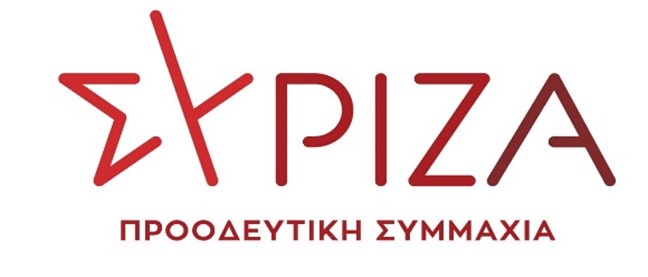 Προς το Προεδρείο της Βουλής των ΕλλήνωνΑΝΑΦΟΡΑΥπουργείο Ναυτιλίας και Νησιωτικής ΠολιτικήςΘέμα: «Παρουσία λιμενικής αρχής στην Ανάφη»Ο βουλευτής Νίκος Συρμαλένιος καταθέτει αναφορά την επιστολή μελών της Δημοτικής Παράταξης «Ανάφη, ένα βήμα μπροστά», στην οποία αναφέρεται η ανάγκη παρουσίας λιμενικής αρχής στο νησί της Ανάφης. Στην επιστολή επισημαίνονται τα πολλά προβλήματα σε θέματα ορθής διαχείρισης του λιμένα, κυρίως τις ώρες που προσεγγίζει το πλοίο. Αναφέρονται ως παράδειγμα τα πρωτοφανή επεισόδια που έλαβαν χώρα στις 27.09.20 στον λιμένα, καθώς το πλοίο της επιδοτούμενης γραμμής Superferry ΙΙ, που αναπληρώνει τα δρομολόγια της εταιρείας ΑΝΕΚ Lines, αρνήθηκε την επιβίβαση όλων των οχημάτων στους οδηγούς ενώ οι ίδιοι είχαν τα απαραίτητα εισιτήρια για να ταξιδέψουν.  Επισυνάπτεται το σχετικό έγγραφο. Παρακαλούμε για την απάντηση και τις ενέργειές σας και να μας ενημερώσετε σχετικά.Αθήνα 30/09/2020Ο καταθέτων ΒουλευτήςΝίκος Συρμαλένιος